The Jersey Race Club 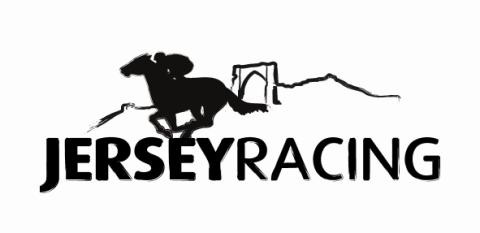 Runners – The Jersey DerbySunday 23rdth July 2017First Race – 2.30pmTwo Miles Conditions Maiden HurdleFor four year olds and up, which at starting have not won a hurdle race and have been in training in the Channel Islands since 1st May 2017 £30 to enterPrize Money - Winner £1,780 (Penalty value), Second £640, Third £380Weights: Weights: 4-y-o…11st; 5-y-o and up…11st 4lb. Mares allowed…5lb…Second Race – 3.05pm Five and a Half Furlongs(3 y-o +) £30 to enterPrize Money - Winner £1,780 (Penalty value), Second £640, Third £380Weights: Lowest ... 8st 5lb; Highest ... 10st 12lbPenalties (not cumulative): a winner on or after 11th July of a race ... 7lbThird Race – 3.40pm THE JERSEY DERBY, One & a Half MilesFor three year olds and up, which have been in training in the Channel Islands since 1st July 2017 or have run twice or more in the Channel Islands during the current season£40 to enterPrize Money - Winner £2380 (Penalty value), Second £860, Third £510Weights: Weights: 3-y-o ... 9st 4lb: 4-y-o & up ... 10st 2lb. Fillies & mares allowed ... 3lbFourth Race – 4.15pm One Mile & 100 Yards Handicap(3 y-o +) £30 to enterPrize Money - Winner £1,780 (Penalty value), Second £640, Third £380Weights: Lowest ... 8st 5lb; Highest ... 10st 12lbPenalties (not cumulative): a winner on or after 11th July of a race ... 7lbFifth Race – 4.50pm One & Three-Quarter Miles Handicap (0-55)(0-55) (3 y-o +) £30 to enterPrize Money - Winner £1,780 (Penalty value), Second £640, Third £380Weights: Lowest ... 8st 5lb; Highest ... 10st 12lbPenalties (not cumulative): a winner on or after 11th July... 7lbHorseWeightORTrainerJockeyCaptain James11st 4lbs93Christa GilbertMarc GoldsteinFrivolous Prince11st 4lbsN/AKarl KukkGrey Gem11st 4lbsN/AKarl KukkPaddy AspellKersivay11st 4lbsN/AAlyson MalzardVictoria MalzardMiss Lautrec10st 13lbsN/AJames MoonFreddie TettGabster10st 9lbsN/AKarl KukkPrincess Kodia10st 9lbsN/AAlyson MalzardHorseWeightORTrainerJockeyCountry Blue10st 12lbs65Alyson MalzardMattie BatchelorPrincess Kodia10st 8lbs61Alyson MalzardFreddie TettBroughtons Fancy10st 6lbs59Gary MooreCulloden10st 3lbs56Shaun HarrisPurley Queen10st 3lbs56Christa GilbertAlice MillsNational Service9st 8lbs47Claire EllamPaddy AspellRon’s Ballad8st 12lbs37Karl KukkAndrew ElliottFirst Cat8st 8lbs33Karl KukkHorseWeightORTrainerJockeyBlack Night10st 2lbs89James MoonPhilip PrinceAussie Lyrics10st 2lbs71Christa GilbertAlice MillsBenoordenhout10st 2lbs57Tony Le BrocqJemma MarshallFlutterbee9st 13lbs74Alyson MalzardMattie BatchelorGabster9st 13lbs54Karl KukkAndrew ElliottSpring Dixie9st 13lbs47Alyson MalzardHorseWeightORTrainerJockeyOrder of Service10st 12lbs70Shaun HarrisMark GoldsteinHard To Handel10st 9lbs67Alyson MalzardPaddy AspellDarling Baie9st 11lbs55Alyson MalzardMendacious Harpy9st 9lbs53Alyson MalzardMattie BatchelorPas D’Action9st 9lbs53Alyson MalzardFreddie TettChapeau Bleu9st 8lbs52Christa GilbertMarc GoldsteinSpring Dixie9st 3lbs47Alyson MalzardCaptain James9st 0lbs44Christa GilbertHawaiian Freeze8st 13lbs43James MoonGrey Panel8st 11lbs41Tony Le BrocqJemma MarshallLucifers Shadow8st 11lbs41Christa GilbertBrown Velvet8st 9lbs39Christa GilbertAlice MillsFirst Cat8st 5lbs oh233Karl KukkAndrew ElliottLarch8st 5lbs oh1223Alyson MalzardMichelle HooperHorseWeightORTrainerJockeyDarling Baie10st 12lbs55Alyson MalzardGabster10st 11lbs54Karl KukkSpring Dixie10st 4lbs  10st12lb47Alyson MalzardPaddy AspellBowl Imperior10st 3lbs 10st 11lb46Alyson MalzardMattie BatchelorFrivolous Prince10st 3lbs46Karl KukkHawaiian Freeze10st 0lbs 10st 8lb43James MoonPhilip PrinceMr Opulence9st 13lbs42Tony Le BrocqFourni9st 11lbs  10st 5lb40Alyson MalzardFreddie TettToretto9st 8lbs 10st 2lb37Jan CoomerGrey Gem9st 4lbs33Karl KukkCarrera9st 2lbs  9st 10lb31Alyson MalzardVictoria MalzardBlue Sea of Ibrox8st 13lbs   9st 7lb28Angie CorsonJemma MarshallOcean Crystal8st 13lbs  9st 7lb28Alyson MalzardMichelle HooperLady Petrus8st 5lbs oh6  8st 7lb14Karl KukkAndrew Elliott